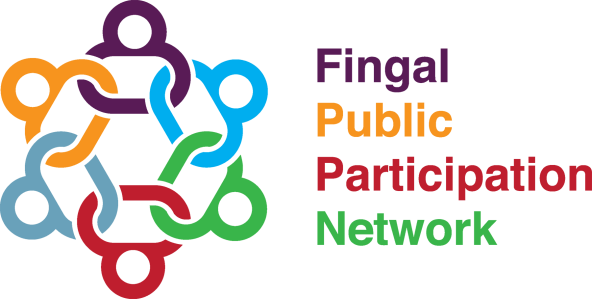 MinutesMinutesLinkage Group NameHousing, Planning and TransportVenueZoomDate of Meeting  28th April 2022AttendeesFacilitator:  Olanike Adesemowo, Miriam Mc Kenna, Anthony Brennan, Gina Gahan, Myles Caulfield, Oghenetano John Uwhumiakpor, George Mongey, Michael Lenehan, Dayakar Komirelly, Kieran O'Neill and Ray SmythIn attendanceAdam Rudden (FPPN)Open, Welcome, Minutes and Matters Arising Open, Welcome, Minutes and Matters Arising Facilitator opened the meeting and conducted a round on introductions.Minutes were proposed by OJUSeconded by DKNo Issues arising Facilitator opened the meeting and conducted a round on introductions.Minutes were proposed by OJUSeconded by DKNo Issues arising PPN Representative Candidate Statements  PPN Representative Candidate Statements  Nominee for the Environment Seat of Transport & Infrastructure Management SPC, Michael Lenehan (Fingal Active Travel Group) presented a statement to the linkage group. The number of candidates did not exceed the number of vacancies, so Michael Lenehan is deemed elected. Nominee for the Housing SPC, Dayakar Komirelly (Confederation of Indian Communities in Ireland) presented a statement to the linkage group.The number of candidates did not exceed the number of vacancies so Dayakar Komirelly is deemed elected. The follow SPC vacancies remained unfilled: Planning Strategic Transport & Infrastructure Development SPCCommunity and Voluntary SeatEnvironment SeatTransport & Infrastructure Management SPCCommunity and Voluntary SeatNominee for the Environment Seat of Transport & Infrastructure Management SPC, Michael Lenehan (Fingal Active Travel Group) presented a statement to the linkage group. The number of candidates did not exceed the number of vacancies, so Michael Lenehan is deemed elected. Nominee for the Housing SPC, Dayakar Komirelly (Confederation of Indian Communities in Ireland) presented a statement to the linkage group.The number of candidates did not exceed the number of vacancies so Dayakar Komirelly is deemed elected. The follow SPC vacancies remained unfilled: Planning Strategic Transport & Infrastructure Development SPCCommunity and Voluntary SeatEnvironment SeatTransport & Infrastructure Management SPCCommunity and Voluntary SeatPPN Representative Progress ReportsPPN Representative Progress ReportsSPC Representative presented report for Housing SPC that took place on 28th March. Refer to report for full details Key topics covered:Housing SPC Work Programme 2022 Ukrainian Refugee Crisis and Emergency Accommodation                                                     Housing for All and Housing Delivery Plan UpdateHousing First and HomelessnessMotion - “Provide a report on the types of housing units required to meet the housing needs assessed on its housing list, e.g.1 bed, 2, 3, 4 bed, etc. This report should also include the units necessary to meet the needs assessed on the medical priority list, as well as any other need assessment category used by Fingal County Council to classify applicants in formulating its housing list.”Linkage Group discussed: There was concern over the inordinate high percentage of 1 bed and 2 bed in the current construction pipeline as it totals 63% of the builds. The concern with this pattern of housing development is that it goes against sustainable development goals. The one-bedroom SHD developments is of concern as it locks people into the rental market, making home ownership very challenging if not impossible, given that banks do not issue mortgages on one-bedroom apartments. Linkage group member informed group that a family with a child with special needs was informed by FCC that the adaptation to a room required to meet the child’s needs would not be funded because of the high cost involved. Linkage Group member also stated that the four-bedroom limit would not meet he needs of some of the families she is working with. Linkage Group member stated the family with the child with special needs should get onto their local councillor.  Linkage Group member inquired about the council’s mechanism in identifying and assisting tenants who may wish to upsize and downsizing their accommodation as their needs change. This could assist in replenishing suitable council housing stock.Linkage Group to work on motion – Could the council look at way to facilitate people in upsizing and downsizing as their housing needs change in a simplified manner. Discussion took place as to whether motion should consider none council properties as the council would have limited to no power in this regard. The motion could consider a mechanism to invite the private home owners an option to participate. Linkage Group member stated that one barrier for people downsizing is that people often wish to remain in their community. SPC Representative presented report for Planning Strategic Transport & Infrastructure Development that took place on 26th April. Refer to report for full detailsKey topics covered:SPC Work Programme 2022 Development Plan 2023 - 2029 Major Studies/Laps Fingal Greenways/Cycleways Biodiversity Action Plan Presentation on the large-scale Residential legislationLinkage Group member inquired about the council’s policy on cutting trees and hedgerows. Linkage Member stated the council’s reasoning seemed unclear to them due to the value they bring in biodiversity. SPC Rep stated that this is dealt with at public consultations like those of recent Green Way/Cycle Way infrastructure. Linkage Group member mentioned that the cycleways the council installed in Rivervalley and Huntstown were not open to public consultation. They stated that they recently attempt to get the statistics on the number of falls related to the plinths connected to these cycleways but were denied this information. It was discussed that these plinths are not a feature of cycleways in Skerries, Sutton and Baldoyle. They need to be removed from the cycleways in Rivervalley and Huntstown. Linkage Group to work on motion seeking that the Council publishes a report on its review of the pilot schemes highlighting the number of incidents reported in relation to the pilot cycleways.SPC Representative presented report for Housing SPC that took place on 28th March. Refer to report for full details Key topics covered:Housing SPC Work Programme 2022 Ukrainian Refugee Crisis and Emergency Accommodation                                                     Housing for All and Housing Delivery Plan UpdateHousing First and HomelessnessMotion - “Provide a report on the types of housing units required to meet the housing needs assessed on its housing list, e.g.1 bed, 2, 3, 4 bed, etc. This report should also include the units necessary to meet the needs assessed on the medical priority list, as well as any other need assessment category used by Fingal County Council to classify applicants in formulating its housing list.”Linkage Group discussed: There was concern over the inordinate high percentage of 1 bed and 2 bed in the current construction pipeline as it totals 63% of the builds. The concern with this pattern of housing development is that it goes against sustainable development goals. The one-bedroom SHD developments is of concern as it locks people into the rental market, making home ownership very challenging if not impossible, given that banks do not issue mortgages on one-bedroom apartments. Linkage group member informed group that a family with a child with special needs was informed by FCC that the adaptation to a room required to meet the child’s needs would not be funded because of the high cost involved. Linkage Group member also stated that the four-bedroom limit would not meet he needs of some of the families she is working with. Linkage Group member stated the family with the child with special needs should get onto their local councillor.  Linkage Group member inquired about the council’s mechanism in identifying and assisting tenants who may wish to upsize and downsizing their accommodation as their needs change. This could assist in replenishing suitable council housing stock.Linkage Group to work on motion – Could the council look at way to facilitate people in upsizing and downsizing as their housing needs change in a simplified manner. Discussion took place as to whether motion should consider none council properties as the council would have limited to no power in this regard. The motion could consider a mechanism to invite the private home owners an option to participate. Linkage Group member stated that one barrier for people downsizing is that people often wish to remain in their community. SPC Representative presented report for Planning Strategic Transport & Infrastructure Development that took place on 26th April. Refer to report for full detailsKey topics covered:SPC Work Programme 2022 Development Plan 2023 - 2029 Major Studies/Laps Fingal Greenways/Cycleways Biodiversity Action Plan Presentation on the large-scale Residential legislationLinkage Group member inquired about the council’s policy on cutting trees and hedgerows. Linkage Member stated the council’s reasoning seemed unclear to them due to the value they bring in biodiversity. SPC Rep stated that this is dealt with at public consultations like those of recent Green Way/Cycle Way infrastructure. Linkage Group member mentioned that the cycleways the council installed in Rivervalley and Huntstown were not open to public consultation. They stated that they recently attempt to get the statistics on the number of falls related to the plinths connected to these cycleways but were denied this information. It was discussed that these plinths are not a feature of cycleways in Skerries, Sutton and Baldoyle. They need to be removed from the cycleways in Rivervalley and Huntstown. Linkage Group to work on motion seeking that the Council publishes a report on its review of the pilot schemes highlighting the number of incidents reported in relation to the pilot cycleways.PPN Resource Worker ResignationPPN Resource Worker ResignationPPN Support Worker informed the linkage group that the Resource Worker Natasha Bagnall had resigned and finished up on April 22nd.  PPN Support Worker informed the linkage group that the Resource Worker Natasha Bagnall had resigned and finished up on April 22nd.   Draft County Development Plan - 12th May 2022. Draft County Development Plan - 12th May 2022.PPN Support Worker informed linkage group that the consultation deadline for the Fingal Development Plan 2023-2029 is 12th May 2022.  PPN Support Worker also directed group to the dedicated Fingal Development Plan information on Fingal PPN’s website to assistance to any group who wishes to make a submission.PPN Support Worker informed linkage group that the consultation deadline for the Fingal Development Plan 2023-2029 is 12th May 2022.  PPN Support Worker also directed group to the dedicated Fingal Development Plan information on Fingal PPN’s website to assistance to any group who wishes to make a submission. Draft Active Travel Strategy for Fingal Draft Active Travel Strategy for FingalPPN Support Worker informed linkage group that the Draft Active Travel Strategy for Fingal Consultation Deadline 23rd May 2022 –and that a virtual information event will be held on Monday, 9th May 2022.PPN Support Worker informed linkage group that the Draft Active Travel Strategy for Fingal Consultation Deadline 23rd May 2022 –and that a virtual information event will be held on Monday, 9th May 2022. SHD Planning Application – George Mongey SHD Planning Application – George MongeyPPN Member mentioned that SHD planning applications are causing problems especially without supporting infrastructure. There are currently 6 lodged in the Swords area.The linkage group discussed how judicial review seems to be the only way to tackle SHD developments. Fosterstown SHD action group raised €15,000 euro in eight days. Judicial reviews are expensive. It was mentioned that Balbriggan Community Council raised money through GoFundMe.Linkage group discussed whether they should publish a press release on the SHDs that are in the pipeline.Member stated that SHDs are diminished and being replaced with LRD which will use development plan objectives as its criteria. Member stated that going to the press now would be perceived as playing politics. The better approach is for members to feed into the Draft County Development Plan and its objectives, as this is what will inform LRD. PPN Member mentioned that SHD planning applications are causing problems especially without supporting infrastructure. There are currently 6 lodged in the Swords area.The linkage group discussed how judicial review seems to be the only way to tackle SHD developments. Fosterstown SHD action group raised €15,000 euro in eight days. Judicial reviews are expensive. It was mentioned that Balbriggan Community Council raised money through GoFundMe.Linkage group discussed whether they should publish a press release on the SHDs that are in the pipeline.Member stated that SHDs are diminished and being replaced with LRD which will use development plan objectives as its criteria. Member stated that going to the press now would be perceived as playing politics. The better approach is for members to feed into the Draft County Development Plan and its objectives, as this is what will inform LRD. Linkage Group Funding for a projectLinkage Group Funding for a projectPPN Support Worker reminded Linkage group about the €500 they have to spend on a project. PPN Support Worker reminded Linkage group about the €500 they have to spend on a project. Next Meeting DateNext Meeting Date09/08/202209/08/2022